Summer Term 1: Week 3                                                                English Task: 4
Can you write a spring setting description? It could be a spring garden, forest, meadow – wherever you like! Can you read it out to a relative over the phone? Tell them to close their eyes and see if they can imagine the beautiful setting you have described in your writing. 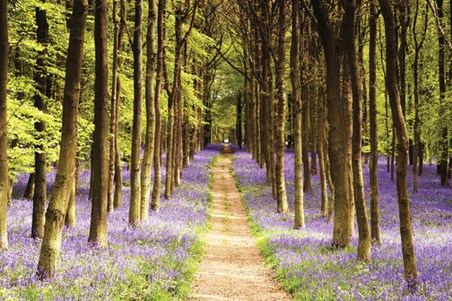 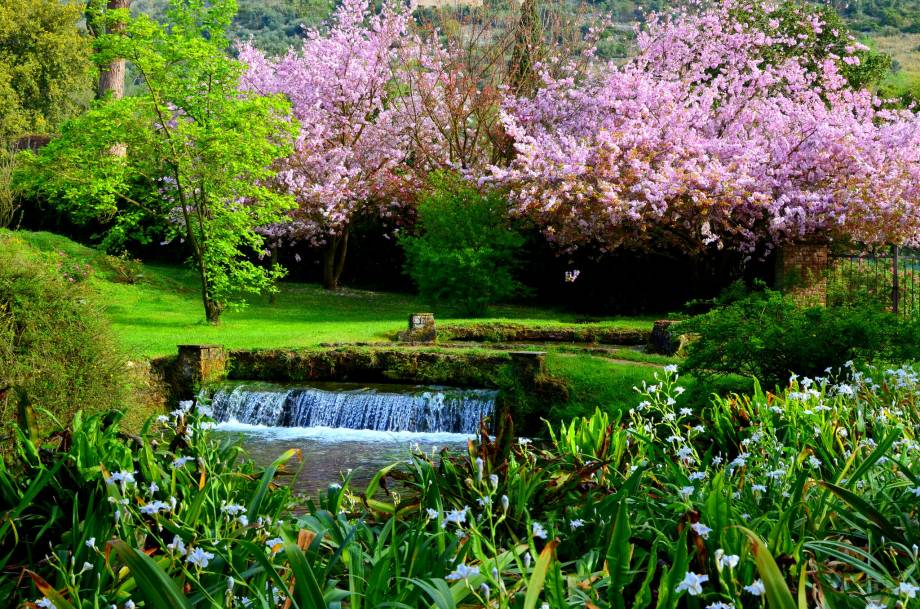 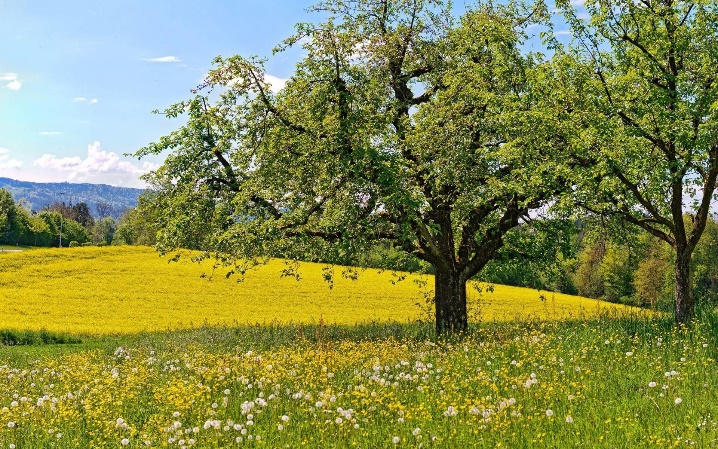 




Top Tips:Remember to include what you think you can see, hear, feel, touch and smell. (Your word bank can help you with this)Include exciting expanded noun phrases.Start your setting description with an interesting opener.Remember to include conjunctions – and, but, so, when, as, ifHere’s the beginning of the setting description Miss Culshaw wrote for you allWhen I carefully stepped into the beautiful garden, the smell of blooming flowers wafted up into my nostrils. I felt like I was floating on air! The freshly cut blades of grass tickled my toes as I took another step into the glorious garden. All around me there were tall trees covered in bright pink blossom, and I could hear birds quietly tweeting above me. What a wonderful sound! 